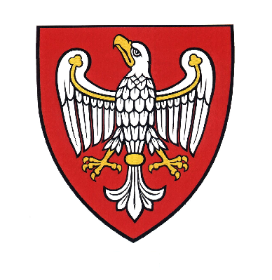 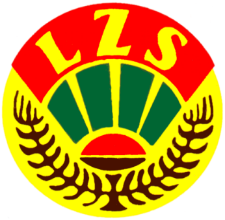 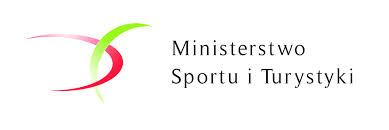 MIĘDZYNARODOWE ZAWODY W CHODZIE SPORTOWYMIM. HIERONIMA MAZURKIEWICZA18 kwietnia 2015r.Impreza dofinansowana przez Samorząd Województwa WielkopolskiegoData: 				18.04.2015 r.Sędzia główny zawodów: 	Danuta Sierpowska-Noszczyńska - PoznańSędziowie główni mety :	Wiesław Sierpowski – Poznań, Jerzy Żyliński – Piła, Sędzia główny chodu:		Bogusław Nowacki – BrzegSędziowie oceniający styl: 	Janusz Grzelak – Warszawa, Henryk Balewski - Grudziądz, Henryk Ryll – Warszawa, Krzysztof Knut – Grudziądz, Zbigniew Żukowski – Stargard Szcz., Henryk Bajiński - ChełmnoDelegat techniczny PZLA:	Przemysław Otomański - PoznańKierownik zawodów:		Marek Zaworski – Środa Wlkp.Sekretariat zawodów:	Jarosław Szarejko – Piła, Zbigniew Łapacz –Piła, Ryszard Grzegorczyk - PoznańSpiker zawodów:		Ignacy Krzewiński – PiłaM 20 km seniorzyKlasyfikacja Mistrzostw Polski Weteranów 20 km MK 20 km seniorkiK 10 km juniorkiMiędzyczasy 10 km KM 10 km juniorzy młodsiM 10 km juniorzyM 10 km PKMiędzyczasy 10 km MK 5 km juniorki młodszeM 5 km młodzicyM 5 km PKK 3 km młodziczkiM 2 km chłopcyK 2 km dziewczętaPUNKTACJA DRUŻYNOWA SZKÓŁ PODSTAWOWYCH POWIATU ŚREDZKIEGOM-ceNumerNazwiskoImięUr.Klub/KrajWynik150SUDOŁGrzegorz1978AZS-AWF Kraków1:24:36251KOZLOVSKILGenadij1991Litwa*1:24:42346SIKORARafał1987AZS-AWF Kraków1:24:54440BIELECKIŁukasz1994CKS Budowlani Częstochowa1:33:41535ZIELIŃSKISzymon1995Orkan Środa1:37:056150KOMAROWSKIKamil1995AZS AWF Warszawa1:38:057153GRINHOLC Grzegorz1977RKS Rumia1:38:26860CHOJECKIDaniel1995WLKS Iganie Nowe**1:38:439147ŁUNIEWSKIMirosław1957UKS Jedynka Reda1:49:541037GOŁAWSKI Janusz1966WLKS Iganie Nowe*1:57:4511146KWITAZbigniew1959Niestowarzyszony Poznań*1:58:2612149HARASIŃSKIRyszard1956Łódź1:59:0748JELONEKJakub1985AZS-AWF KrakówDQ148GAWROŃSKIPaweł1990UKS Żaczek PołaniecDQ53NOWAKŁukasz1988AZS PoznańDNF151MAJERJanusz1953Jelenia GóraDNFM-ceNumerNazwiskoImięUr.Klub/KrajWynik150SUDOŁGrzegorz1978AZS-AWF Kraków1:24:362153GRINHOLC Grzegorz1977RKS Rumia1:38:263147ŁUNIEWSKIMirosław1957UKS Jedynka Reda1:49:54437GOŁAWSKI Janusz1966WLKS Iganie Nowe1:57:455146KWITAZbigniew1959Niestowarzyszony Poznań1:58:266149HARASIŃSKIRyszard1956Łódź1:59:07151MAJERJanusz1953Jelenia GóraDNFkm12345678910nr50505050505050505050czas14:008:2112:3116:3920:4824:5829:0833:1937:3041:38km111213141516171819nr505050505050505050czas45:5350:1154:3058:471:03:091:07:301:11:501:16:081:20:27M-ceNumerNazwiskoImięUr.KlubWynik1183BUZIAKPaulina1986LKS Stal Mielec* 1:31:252108SZWARNÓGAgnieszka1986AZS-AWF Kraków1:32:163124KAPERAMonika1990AZS-AWF Katowice1:32:294123GOLBAKatarzyna1989AZS-AWF Katowice1:33:015134MASTIANICAInga1989Litwa1:38:426127BEMOWSKAJoanna1994AZS-AWF Katowice*1:40:157178WIERUSKarolina1993CKS Budowlani Częstochowa*1:41:408180ELLWARDAgnieszka1989KL Lechia Gdańsk1:43:019184BAJONAnna1994UKS Gimnazjon Suchy Las1:47:5910107MAJCHROWICZKinga1995CWKS Resovia Rzeszów1:48:5511185KANTOROWSKABarbara1995LKS Stal Mielec1:51:0412121WOSIKMichalina1994UKS 12 Kalisz*1:55:4513114REMBOWICZSylwia1995LKS Stal Mielec1:57:39176ŚWIERCZYŃSKAJustyna1987PLKS Gwda PiłaDQ187NAWROCKAMonika1990AZS-AWF KatowiceDNFkm12345678910nr124124124124124124124123124124czas4:389:1113:4918:2322:5927:3732:1436:5041:2645:59km111213141516171819nr183183183183183183183183183czas50:3355:0659:401:04:051:08:391:13:131:17:451:22:211:26:59M-ceNumerNazwiskoImięUr.KlubWynik1111ZDZIEBŁOKatarzyna1996LKS Stal Mielec46:042109AUGUSTYNAngelika1996OKS Olimp Kozienice48:233182NIEDZIAŁEK Olga1997WLKS Iganie Nowe*48:354133KREJAZofia1997KMKL Sztorm Kołobrzeg51:185131LEWANDOWSKAPaulina1997Energetyk Poznań52:036110JACHERMałgorzata1997LKS Stal Mielec53:207179KALINANatalia1996GUKLA Bratkowice55:238118LICKIEWICZIza1997WLKS Iganie Nowe56:119132LASZUKAnna1997MKS Żak Biała Podlaska*58:3610119KUKIERAlicja1997ALKS PWSZ Gorzów Wlkp1:00:4211116SIATKOWSKAIzabela1996Orkan Środa1:02:23km123456789nr111111111111111111111111111czas4:389:2013:5818:3323:1127:4732:2236:5841:33M-ceNumerNazwiskoImięUr.KlubWynik170DROZDOWICZArkadiusz1998PLKS Gwda Piła45:33274GOŁAWSKIRobert1998WLKS Iganie Nowe46:20376JACHERPiotr1998LKS Stal Mielec49:45449BACHORJakub1998CWKS Resovia Rzeszów51:45556STOSIKMichał1999SKLA Sopot52:50663MACIĄGKrzysztof1999MLKS Nadwiślanin Chełmno*53:06759OBUCHOWICZJakub1999LKS Stal Mielec53:29867KUŻAWSKIJakub1999WLKS Iganie Nowe53:37929LACHDawid1998KL Lechia Gdańsk54:011062ŻAKOWSKIPaweł1999MLKS Nadwiślanin Chełmno54:061152NICPOŃKacper1999LKS Olimpic Szczecin*54:251230JEŻPaweł1999AZS AWF Gorzów54:571334KULIGMaksymilian1999LKS Stal Mielec*55:191427CERAZYMichał1999AZS AWF Gorzów56:101568POULAINKamil1998Polonia Warszawa56:451655PIASECKIKrystian1998PLKS Gwda Piła56:5265BRZOZOWSKITomasz1998MLKS Nadwiślanin ChełmnoDQM-ceNumerNazwiskoImięUr.KlubWynik1152NOWAKMateusz1996UKS Skoczek Skoki**44:31231KOSECKIKacper1997niestowarzyszony Gdańsk*45:01339KAMIŃSKIMichał1997KS Gwardia Piła46:36433NIEDZIAŁEKTomasz1996WLKS Iganie Nowe**47:42538KUBASMarek1996GUKLA Bratkowice48:186154KLAWIKOWSKIDamian1996RKS Rumia48:22754TARASebastian1997LKS Stal Mielec49:29841MAŁAGOWSKIAdam1996KL Lechia Gdańsk*51:5066CYNGOTJacek1996UKS Olimp KozieniceDNSM-ceNumerNazwiskoImięUr.KlubWynik153NOWAKŁukasz1988AZS Poznań*44:29km123456789nr535353535353535353czas4:308:5813:2417:4722:0426:3531:0335:3340:03M-ceNumerNazwiskoImięUr.KlubWynik1105GRĘZIAKEmilia1998WLKS Iganie Nowe*23:46291KOWALSKAAgata1998KKL Rodło Kwidzyn24:053164CETNARSKAMałgorzata1998KKKS Victoria St. Wola26:23495CZAJAZuzanna1998SKLA Sopot26:53586JAŚKOWIAKMichalina1999UKS Przełaj Żerków27:086174FIMOWICZPatrycja1998CKS Budowlani Częstochowa27:10792MŁYNEKWiktoria1998LKS Stal Mielec27:238159RZETELNAMartyna1998AZS AWF Gorzów Wlkp27:439165KUŹMAMarcelina1998KS Gwardia Piła28:0910173KOZIARSKAKarolina1998PLKS Gwda Piła28:1611104ZIELIŃSKAKornelia1998Orkan Środa28:1912175LACHAdrianna1998KL Lechia Gdańsk28:221393MARZECDaria1999LUKS Zabrzeg28:2814160OLEJNIKPatrycja1999AZS AWF Gorzów Wlkp28:331594MĘDROŃ Patrycja1999LUKS Zabrzeg29:0116103STANKOWSKAMarta1998UKS Gimnzjon Suchy Las29:131782GŁOMBSonia1998UKS Maraton  Korzeniowski.pl30:081881LUBECKAPaulina1999LUKS Zabrzeg30:1219101NAUMOWICZPaulina1999MKS Hermes Gryfino30:2920102JARGIŁOSandra1999MLKS Nadwiślanin Chełmno30:332187KARÓLAKPaulina1998Orkan Środa30:3822100BANDOSZAnna1998Orkan Środa31:0023163MOLENDAAlicja1999UKS Przełaj Żerków32:022497ZAWITAJKatarzyna1999Orkan Środa32:152598WILSKAPatrycja1998ALKS PWSZ Gorzów Wlkp32:26km1234nr105105105105czas4:449:3014:1619:06M-ceNumerNazwiskoImięUr.KlubWynik175NIEDZIAŁEKŁukasz2000WLKS Iganie Nowe22:29269SOPNIEWSKIFilip2000UKS Przełaj Żerków28:06345SZMYTMiłosz2000PLKS Gwda Piła28:38432SÓJKARadosław2000PLKS Gwda Piła31:37547KURZEJARafał2000MLKS Nadwiślanin Chełmno34:22636ŁYSKAWIŃSKIPaweł2001UKS Przełaj Żerków34:52764SCHIEDELArkadiusz2000MLKS Nadwiślanin ChełmnoDQM-ceNumerNazwiskoImięUr.KlubWynik142SIKORSKIBartosz1999PLKS Gwda Piła33:05km1234nr75757575czas4:208:5113:2218:00M-ceNumerNazwiskoImięUr.KlubWynik118MĄDRAJulia2000LKS Stal Mielec15:04224RAŚWiktoria2000LKS Stal Mielec15:16312PIEKARZAgata2001MKS Hermes Gryfino15:4646BARSZCZAurelia2001LKS Stal Mielec16:1651REMSAKKamila2000UKS Maraton Korzeniowski.pl16:236193KASPERSKAJoanna2000KS Gwardia Piła17:3873GROBARCZYKNatalia2000LUKS Zabrzeg17:41811GRODZISKAAlicja2001UKS Przełaj Żerków18:3194ZIELIŃSKAMałgorzata2000UKS Przełaj Żerków18:321015GRZELAKDominika2000UKS Przełaj Żerków18:33115PANTOFELSandra2001UKS Przełaj Żerków19:381213ZIĘBIKMichalina2000MKS Hermes Gryfino20:06M-ceNrNazwiskoImięUr.KlubWynik11OLEJNICZAKKacper2003Pięczkowo12:2422FURMANIAKMateusz2003Pięczkowo12:4833LUDWICZAKMikołaj2003Pięczkowo13:00433KUJAWIAKWojciech2002Śnieciska13:11525ŁABIJAKHubert2002Śnieciska13:41636JURGAPatryk2002Zaniemyśl13:54737JAKUBOWSKIMaciej2003Zaniemyśl13:56835GRZEŚKOWIAKDawid2004Śnieciska14:0599MARCINIAKTomasz2003Pięczkowo14:281038LUDWICZAKBartosz2003Zaniemyśl15:51M-ceNumerNazwiskoImięUr.KlubWynik129RUSEKPatrycja2002LKS Stal Mielec10:5022WĘCŁAWIAKPaulina2002Pięczkowo12:58382ŁABIJAKPatrycja2002Śnieciska13:0644MIZERKAMartyna2002Pięczkowo13:09566RATAJCZAKJustyna2002Zaniemyśl14:11645MATYSIAKAmelia2003Zaniemyśl14:14751MATUSZAKAgnieszka2003Zaniemyśl14:23884LASKOWSKANikola2004Śnieciska14:25943KUŹNIEWSKAZofia2002Zaniemyśl14:331010MENDYKAKarolina2003Pięczkowo14:421111BĄKPatrycja2002Pięczkowo14:431253KICHAGabierla2003Zaniemyśl14:561313ROSZYKKlaudia2003Pięczkowo15:051442BRONIARCZYKEliza2004Zaniemyśl15:061541SURMICHAKatarzyna2004Zaniemyśl15:101616POCHJagoda2003Pięczkowo15:191765GIELNIAKWeronika2003Zaniemyśl15:271818BARTKOWIAKDominika2004Pięczkowo15:411937SZAFRAŃSKAKlaudia2002Pigłowice15:422038MICHALSKAEwelina2002Pigłowice16:122130LEWANDOWSKAWiktoria2004Pigłowice17:021SP Pięczkowo222SP Zaniemyśl413SP Śnieciska504SP Pigłowice96